                                                 Colegio Emilia RiquelmeTecnología e informática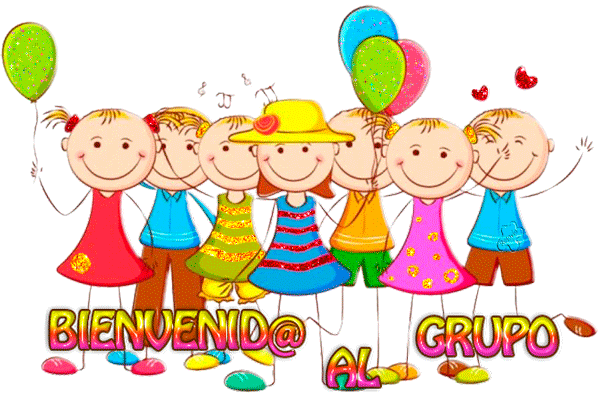 Grado: 4Gracias por su apoyo.Un saludo enorme y Dios los guarde.Nuestra clase en el horario normal los viernes de 10:30 a 11:30 am.(Los correos por si se presentan inquietudes).Correo: protecnologia11@gmail.com, pbustamante@campus.com.coFecha 24 de abril 2020Saludo: Las extraño mucho, Dios las bendiga.Tema: presentación del 2 periodo y desempeños.Esta actividad es para dibujar o pegar la imagen y copiar en el cuaderno.Imagen del segundo periodo. Diviértete. (la puedes dibujar en el cuaderno y luego pintar) o imprimir si te queda fácil.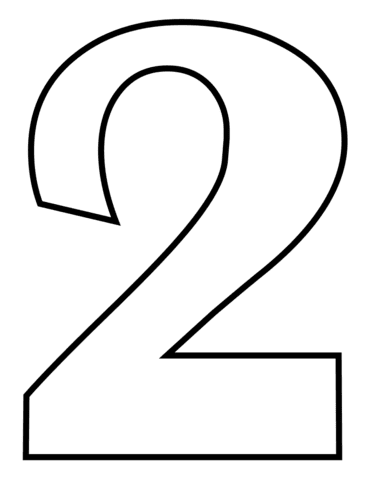 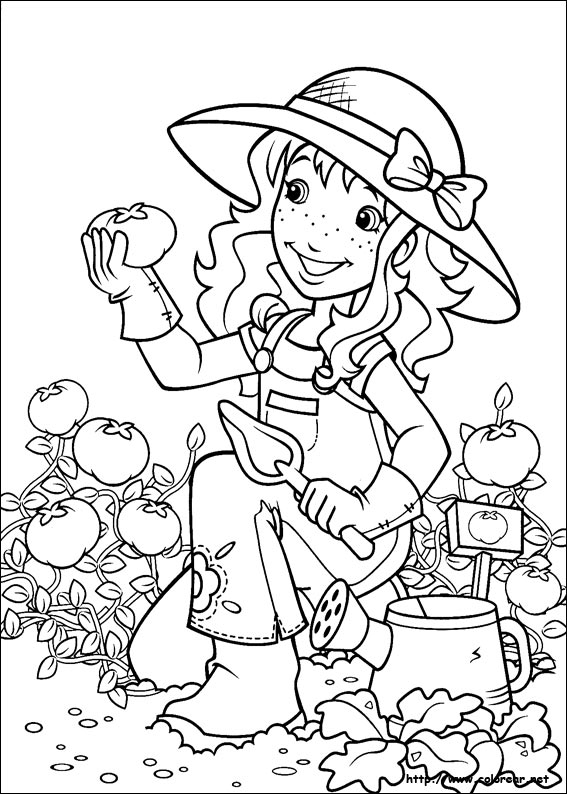 Desempeños del 2 periodo. Debes copiarlos en el cuaderno:Explicar la diferencia entre un artefacto y un proceso mediante ejemplos.Utilizar tecnologías de la información y la comunicación disponibles en mi entorno para el desarrollo de diversas actividades.Describir y clasificar artefactos existentes en mi entorno con base en características tales como materiales, forma, estructura, función y fuentes de energía utilizadas, entre otras.Identificar y comparar ventajas y desventajas de distintas soluciones tecnológicas sobre un problema.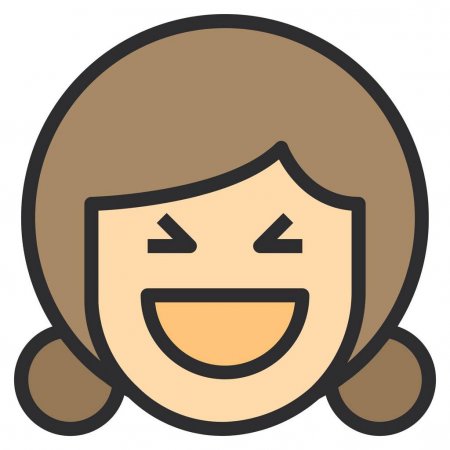 Si copiaste todo en el cuaderno, Muy bien ha sido todo por hoy. Felicitaciones.